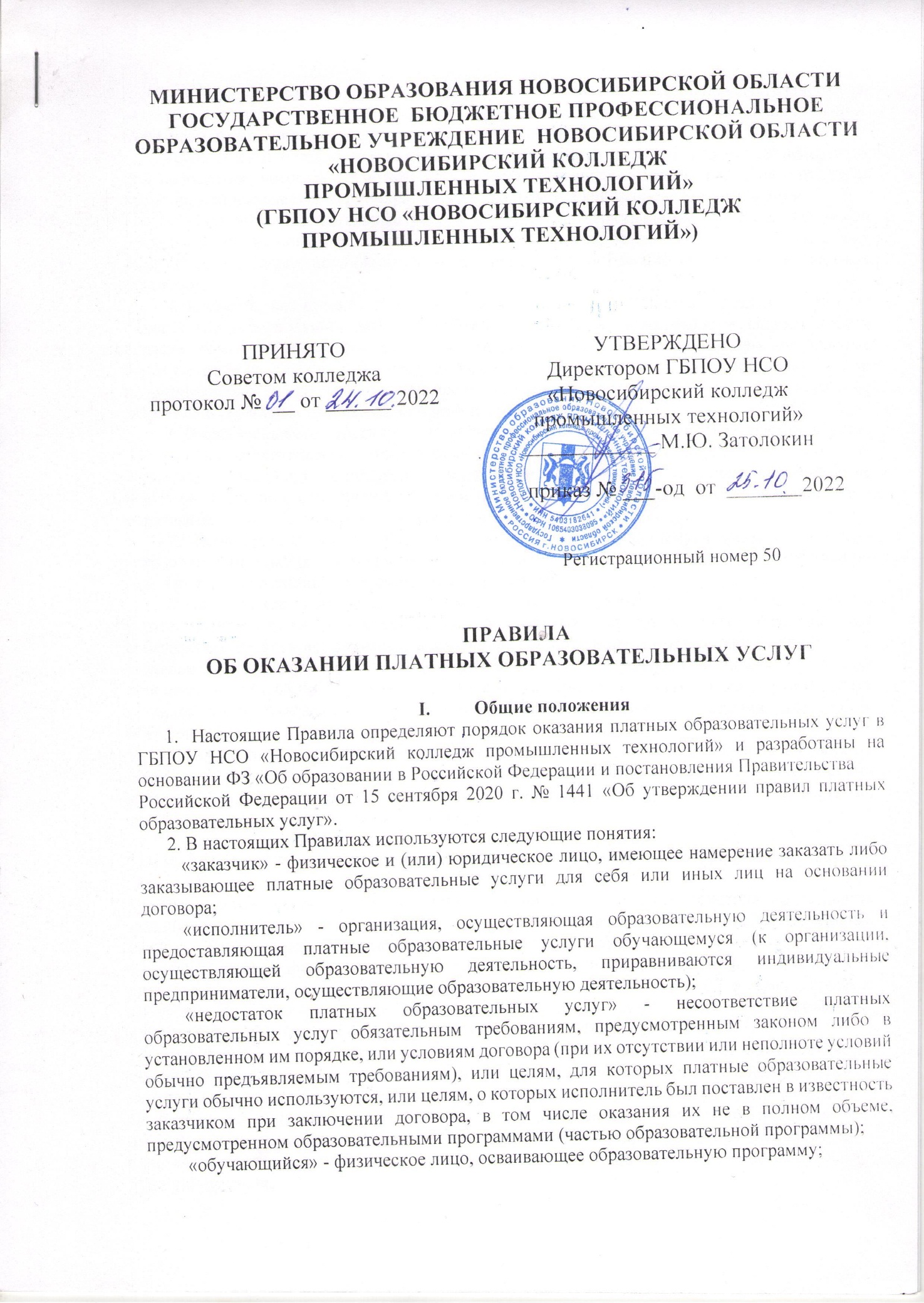          «платные образовательные услуги» - осуществление образовательной деятельности по заданиям и за счет средств физических и (или) юридических лиц по договорам об образовании, заключаемым при приеме на обучение (далее - договор); «существенный недостаток платных образовательных услуг» - неустранимый недостаток или недостаток, который не может быть устранен без несоразмерных расходов или затрат времени, или выявляется неоднократно, или проявляется вновь после его устранения. 3. Платные образовательные услуги не могут быть оказаны вместо образовательной деятельности, финансовое обеспечение которой осуществляется за счет бюджетных ассигнований федерального бюджета, бюджетов субъектов Российской Федерации, местных бюджетов. 4. Колледж, как организация, осуществляющая образовательную деятельность за счет бюджетных ассигнований бюджета субъекта Российской Федерации – Новосибирской области, вправе осуществлять за счет средств физических и (или) юридических лиц платные образовательные услуги, не предусмотренные установленным государственным или муниципальным заданием либо соглашением о предоставлении субсидии на возмещение затрат, на одинаковых при оказании одних и тех же услуг условиях.5. Определение стоимости платных образовательных услуг, осуществляется Колледжем.6. Отказ заказчика от предлагаемых ему исполнителем дополнительных платных образовательных услуг, не предусмотренных в ранее заключенном сторонами договором, не может быть причиной изменения объема и условий уже предоставляемых ему исполнителем образовательных услуг по ранее заключенному договору.7. Исполнитель обязан обеспечить заказчику и обучающемуся оказание платных образовательных услуг в полном объеме в соответствии с образовательными программами (частью образовательной программы) и условиями договора.8. Исполнитель вправе снизить стоимость платных образовательных услуг по договору с учетом покрытия недостающей стоимости платных образовательных услуг за счет собственных средств исполнителя, в том числе средств, полученных от приносящей доход деятельности, добровольных пожертвований и целевых взносов физических и (или) юридических лиц. Основания и порядок снижения стоимости платных образовательных услуг устанавливаются локальным нормативным актом и доводятся до сведения заказчика и обучающегося.9. Увеличение стоимости платных образовательных услуг после заключения договора не допускается, за исключением увеличения стоимости указанных услуг с учетом уровня инфляции, предусмотренного основными характеристиками федерального бюджета на очередной финансовый год и плановый период.II. Информация о платных образовательных услугах, порядок заключения договоров10. Исполнитель обязан до заключения договора и в период его действия представлять заказчику достоверную информацию о себе и об оказываемых платных образовательных услугах, обеспечивающую возможность их правильного выбора.11. Исполнитель обязан довести до заказчика информацию, содержащую сведения о предоставлении платных образовательных услуг в порядке и объеме, которые предусмотрены Законом Российской Федерации «О защите прав потребителей» и Федеральным законом «Об образовании в Российской Федерации».12. Информация, предусмотренная пунктами 10 и 11 настоящих Правил, предоставляется исполнителем в месте фактического осуществления образовательной деятельности, а также в месте нахождения филиала организации, осуществляющей образовательную деятельность.13. Договор заключается в простой письменной форме и содержит следующие сведения:а) полное наименование и фирменное наименование (при наличии) исполнителя - юридического лица; фамилия, имя, отчество (при наличии) исполнителя - индивидуального предпринимателя;б) место нахождения или место жительства исполнителя;в) наименование или фамилия, имя, отчество (при наличии) заказчика, телефон (при наличии) заказчика и (или) законного представителя обучающегося;г) место нахождения или место жительства заказчика и (или) законного представителя обучающегося;д) фамилия, имя, отчество (при наличии) представителя исполнителя и (или) заказчика, реквизиты документа, удостоверяющего полномочия представителя исполнителя и (или) заказчика;е) фамилия, имя, отчество (при наличии) обучающегося, его место жительства, телефон (указываются в случае оказания платных образовательных услуг в пользу обучающегося, не являющегося заказчиком по договору, при наличии);ж) права, обязанности и ответственность исполнителя, заказчика и обучающегося;з) полная стоимость образовательных услуг по договору, порядок их оплаты;и) сведения о лицензии на осуществление образовательной деятельности (наименование лицензирующего органа, номер и дата регистрации лицензии), если иное не предусмотрено законодательством Российской Федерации;к) вид, уровень и (или) направленность образовательной программы (часть образовательной программы определенных уровня, вида и (или) направленности);л) форма обучения;м) сроки освоения образовательной программы или части образовательной программы по договору (продолжительность обучения по договору);н) вид документа (при наличии), выдаваемого обучающемуся после успешного освоения им соответствующей образовательной программы (части образовательной программы);о) порядок изменения и расторжения договора;п) другие необходимые сведения, связанные со спецификой оказываемых платных образовательных услуг.14. Договор не может содержать условия, которые ограничивают права лиц, имеющих право на получение образования определенных уровня и направленности и подавших заявление о приеме на обучение (далее - поступающие), и обучающихся или снижают уровень предоставления им гарантий по сравнению с условиями, установленными законодательством Российской Федерации об образовании. Если условия, ограничивающие права поступающих и обучающихся или снижающие уровень предоставления им гарантий, включены в договор, такие условия не подлежат применению.15. Примерные формы договоров по образовательным программам среднего профессионального образования,  утверждаются Министерством просвещения Российской Федерации.16. Сведения, указанные в договоре, должны соответствовать информации, размещенной на официальном сайте образовательной организации в информационно-телекоммуникационной сети "Интернет" на дату заключения договора.III. Ответственность исполнителя и заказчика17. За неисполнение либо ненадлежащее исполнение обязательств по договору исполнитель и заказчик несут ответственность, предусмотренную договором и законодательством Российской Федерации.18. При обнаружении недостатка платных образовательных услуг, в том числе оказания их не в полном объеме, предусмотренном образовательными программами (частью образовательной программы), заказчик вправе по своему выбору потребовать:а) безвозмездного оказания образовательных услуг;б) соразмерного уменьшения стоимости оказанных платных образовательных услуг;в) возмещения понесенных им расходов по устранению недостатков оказанных платных образовательных услуг своими силами или третьими лицами.19. Заказчик вправе отказаться от исполнения договора и потребовать полного возмещения убытков, если в установленный договором срок недостатки платных образовательных услуг не устранены исполнителем. Заказчик также вправе отказаться от исполнения договора, если им обнаружен существенный недостаток оказанных платных образовательных услуг или иные существенные отступления от условий договора.20. Если исполнитель нарушил сроки оказания платных образовательных услуг (сроки начала и (или) окончания оказания платных образовательных услуг и (или) промежуточные сроки оказания платной образовательной услуги) либо если во время оказания платных образовательных услуг стало очевидным, что они не будут осуществлены в срок, заказчик вправе по своему выбору:а) назначить исполнителю новый срок, в течение которого исполнитель должен приступить к оказанию платных образовательных услуг и (или) закончить оказание платных образовательных услуг;б) поручить оказать платные образовательные услуги третьим лицам за разумную цену и потребовать от исполнителя возмещения понесенных расходов;в) потребовать уменьшения стоимости платных образовательных услуг;г) расторгнуть договор.21. Заказчик вправе потребовать полного возмещения убытков, причиненных ему в связи с нарушением сроков начала и (или) окончания оказания платных образовательных услуг, а также в связи с недостатками платных образовательных услуг.22. По инициативе исполнителя договор может быть расторгнут в одностороннем порядке в следующих случаях:а) применение к обучающемуся, достигшему возраста 15 лет, отчисления как меры дисциплинарного взыскания;б) невыполнение обучающимся по профессиональной образовательной программе обязанностей по добросовестному освоению такой образовательной программы и выполнению учебного плана;в) установление нарушения порядка приема в осуществляющую образовательную деятельность организацию, повлекшего по вине обучающегося его незаконное зачисление в эту образовательную организацию;г) просрочка оплаты стоимости платных образовательных услуг;д) невозможность надлежащего исполнения обязательств по оказанию платных образовательных услуг вследствие действий (бездействия) обучающегося.                                                                                                            Образец договораДОГОВОР № _____об образовании на обучение по образовательным программам среднего профессионального образования г. Новосибирск                                                                                                                          «_____» _______________ 20____ Государственное бюджетное профессиональное образовательное учреждение Новосибирской области «Новосибирский колледж промышленных технологий» (сокращенное наименование – ГБПОУ НСО «Новосибирский колледж промышленных технологий»), осуществляющее образовательную деятельность на основании лицензии на право ведения образовательной деятельности от 05.07.2018 № 10608, выданной Министерством образования Новосибирской области (срок действия – бессрочно) и свидетельства о государственной аккредитации от 3  0.11.2021 № 2311, выданного Министерством образования Новосибирской области (срок действия – 30.11.2027), именуемое в дальнейшем «Исполнитель» в лице директора Затолокина Максима Юрьевича, действующего на основании Устава, и__________________________________________________________________________________,(фамилия, имя, отчество Заказчика)именуемый (-ая)в дальнейшем «Заказчик», и __________________________________________________________________________,                                                                                     (фамилия, имя, отчество лица, зачисляемого на обучение)именуемый (-ая) в дальнейшем  «Обучающийся»,  совместно  именуемые  «Стороны», а по отдельности «Сторона», заключили настоящий Договор  о нижеследующем:ПРЕДМЕТ ДОГОВОРАИсполнитель обязуется предоставить образовательную услугу, а Заказчик обязуется оплатить обучение Обучающегося по образовательной программе среднего профессионального образования очной формы обучения по специальности 40.02.01 «Право и организация социального обеспечения» в пределах федерального государственного образовательного стандарта в соответствии с учебными планами и образовательными программами Исполнителя.Срок освоения образовательной программы (продолжительность обучения) на момент подписания настоящего Договора составляет ______________________________________________ (заполняется при зачислении Обучающегося на первый курс). Обучающийся зачисляется на _____ семестр  ______ курса (заполняется при зачислении в порядке перевода, восстановлении Обучающегося в число студентов). Продолжительность обучения по настоящему Договору составляет ____________________ (заполняется при зачислении в 		 (лет, месяцев)порядке перевода, восстановлении Обучающегося в число студентов).После освоения Обучающимся образовательной программы и успешного прохождения государственной итоговой аттестации ему выдается диплом о среднем профессиональном образовании. Обучающемуся, не прошедшему итоговой аттестации или получившему на итоговой аттестации неудовлетворительные результаты, а также Обучающемуся, освоившему часть образовательной программы и (или) отчисленному из организации, осуществляющей образовательную деятельность, выдается справка об обучении или о периоде обучения по образцу, установленному Исполнителем.ВЗАИМОДЕЙСТВИЕ СТОРОНИсполнитель вправе:Самостоятельно осуществлять образовательный процесс, устанавливать системы оценок, формы, порядок и периодичность промежуточной аттестации Обучающегося.Применять к Обучающемуся меры поощрения и меры дисциплинарного взыскания в соответствии с законодательством Российской Федерации, учредительными документами Исполнителя, настоящим Договором и локальными нормативными актами Исполнителя.Требовать от Обучающегося посещения учебных занятий, исполнения Устава Исполнителя, правил внутреннего распорядка Исполнителя, иных локальных нормативных актов Исполнителя, соблюдения учебной дисциплины и общепринятых норм поведения, бережного отношения к имуществу Исполнителя.Заказчик вправе:Получать информацию от Исполнителя по вопросам организации и обеспечения надлежащего предоставления услуг, предусмотренных разделом 1 настоящего Договора.Обучающемуся предоставляются академические права в соответствии с частью 1 статьи 34 Федерального закона от 29 декабря 2012 г. № 273-ФЗ «Об образовании в Российской Федерации». Обучающийся также вправе:Получать информацию от Исполнителя по вопросам организации и обеспечения надлежащего предоставления услуг, предусмотренных разделом 1 настоящего Договора.Пользоваться в порядке, установленном локальными нормативными актами Исполнителя, имуществом Исполнителя, необходимым для освоения образовательной программы.Принимать в порядке, установленном локальными нормативными актами Исполнителя, участие в социально-культурных, оздоровительных и иных мероприятиях, организованных Исполнителем.Получать полную и достоверную информацию об оценке своих знаний, умений, навыков и компетенций, а также о критериях этой оценки.Обращаться к работникам Исполнителя по вопросам, касающимся процесса обучения.Исполнитель обязан:Зачислить Обучающегося, выполнившего установленные законодательством Российской Федерации, учредительными документами, локальными нормативными актами Исполнителя условия приема, в качестве Обучающегося.Довести до Заказчика информацию, содержащую сведения о предоставлении платных образовательных услуг в порядке и объеме, которые предусмотрены Законом Российской Федерации от 7 февраля 1992 г. № 2300-1 «О защите прав потребителей» и Федеральным законом от 29 декабря 2012 г. № 273-ФЗ «Об образовании в Российской Федерации», разместив её в открытом доступе на официальном сайте Исполнителя.Организовать и обеспечить надлежащее предоставление образовательных услуг, предусмотренных разделом 1 настоящего Договора. Образовательные услуги оказываются в соответствии с федеральным государственным образовательным стандартом, учебным планом и расписанием занятий Исполнителя.Обеспечить Обучающемуся предусмотренные выбранной образовательной программой условия ее освоения.Принимать от Заказчика плату за образовательные услуги.Обеспечить Обучающемуся уважение человеческого достоинства, защиту от всех форм физического и психического насилия, оскорбления личности, охрану жизни и здоровья, обеспечить условия укрепления нравственного, физического и психологического здоровья, эмоционального благополучия Обучающегося.Заказчик обязан:Своевременно вносить плату за предоставляемые Обучающемуся образовательные услуги, указанные в разделе 1 настоящего Договора, в размере и порядке, определенными настоящим Договором, а также предоставлять платежные документы, подтверждающие такую оплату.Осуществлять контроль за исполнением Обучающимся принятых обязательств по настоящему Договору.При изменении персональных данных (фамилии, имени, отчества, адреса места жительства, паспортных данных) в течение 5 рабочих дней предоставлять Исполнителю соответствующую информацию и документы.Обучающийся обязан:Выполнять все обязательные задания, предусмотренные учебными планами и образовательными программами, а также посещать учебные занятия и обязательные мероприятия в соответствии с учебным расписанием.Соблюдать требования Устава Исполнителя, правил внутреннего распорядка Исполнителя, иных локальных нормативных актов Исполнителя, учебной дисциплины и общепринятых норм поведения, бережно относиться к имуществу Исполнителя.Извещать Исполнителя и Заказчика о причинах своего отсутствия на занятиях в порядке, предусмотренном локальными правовыми актами Исполнителя. При изменении персональных данных (фамилии, имени, отчества, адреса места жительства, паспортных данных) в течение 5 рабочих дней предоставлять Исполнителю соответствующую информацию и документы.Стороны могут иметь другие права и обязанности, предусмотренные законодательством Российской Федерации.Права и обязанности Обучающегося, предусмотренные законодательством об образовании и локальными нормативными актами Исполнителя, прекращаются с даты его отчисления из ГБПОУ НСО «Новосибирский колледж промышленных технологий». СТОИМОСТЬ ПЛАТНЫХ ОБРАЗОВАТЕЛЬНЫХ УСЛУГ, СРОКИ И ПОРЯДОК ИХ ОПЛАТЫ    3.1. Полная стоимость образовательных услуг за весь период  обучения Обучающегося составляет 144 000 (Сто сорок четыре тысячи) рублей 00 копеек, в том числе:     Увеличение  стоимости   образовательных   услуг   после   заключения настоящего Договора не допускается, за исключением увеличения  стоимости указанных услуг с учетом  уровня  инфляции,  предусмотренного  основными характеристиками федерального бюджета  на  очередной  финансовый   год и плановый период.3.2. Оплата за каждый семестр производится Заказчиком авансовыми платежами в срок не позднее 10 числа месяца, предшествующего соответствующему семестру и в сумме, указанной в пункте 3.1 настоящего договора. Оплата производится путем безналичного перечисления денежных средств на расчетный счет Исполнителя, указанный в разделе 8 настоящего Договора.3.3. При восстановлении Обучающегося в число студентов, оплата образовательных услуг устанавливается исходя из стоимости обучения, существующей в момент восстановления Обучающегося.3.4. В случаях одностороннего отказа Сторонами от исполнения обязательств по настоящему Договору применяются положения статьи 782 Гражданского кодекса Российской Федерации (Заказчик вправе отказаться от исполнения договора возмездного оказания услуг при условии оплаты Исполнителю фактически понесенных им расходов, Исполнитель вправе отказаться от исполнения обязательств по договору возмездного оказания услуг лишь при условии полного возмещения Заказчику убытков).3.5. В случае досрочного расторжения настоящего Договора денежные средства, внесенные Заказчиком в качестве оплаты за образовательные услуги, подлежат возврату Заказчику за вычетом фактически произведенных Исполнителем расходов. Возврат денежных средств осуществляется по письменному заявлению Заказчика в течение 30 (тридцати) дней с момента подачи письменного заявления с указанием реквизитов денежного перевода. Фактически понесенные Исполнителем расходы определяются исходя из стоимости платных образовательных услуг по настоящему Договору пропорционально периоду предоставления образовательной услуги (периоду обучения).3.6. При предоставлении Обучающемуся академического отпуска Исполнителем рассчитывается фактическая стоимость обучения с начала учебного семестра и до даты начала отпуска в соответствии с приказом директора. Оставшиеся денежные средства переводятся в счет оплаты обучения после выхода Обучающегося из академического отпуска. Оплата обучения после выхода из академического отпуска производится Заказчиком согласно разделу 3 настоящего Договора.	3.7. Оплата по настоящему Договору может производиться из средств (части средств) материнского (семейного) капитала в соответствии с Федеральным законом № 256-ФЗ от 29.12.2006 г. «О дополнительных мерах государственной поддержки семей, имеющих детей». В случае досрочного расторжения Договора, оплата за обучение Обучающегося, произведенная из средств (части средств) материнского (семейного) капитала, подлежит возврату, за вычетом реально произведенных Исполнителем затрат на обучение, путем перечисления денежных средств на расчетный счет соответствующего отделения Пенсионного фонда РФ, осуществлявшего ранее их перечисление Исполнителю.ПОРЯДОК ИЗМЕНЕНИЯ И РАСТОРЖЕНИЯ ДОГОВОРАУсловия, на которых заключен настоящий Договор, могут быть изменены по соглашению Сторон или в соответствии с законодательством Российской Федерации.Настоящий Договор может быть расторгнут по соглашению Сторон.Настоящий Договор может быть расторгнут по инициативе Исполнителя в одностороннем порядке в случаях, предусмотренных пунктом 22 Правил оказания платных образовательных услуг, утвержденных постановлением Правительства Российской Федерации от 15 сентября 2020 г. № 1441, а именно: Применение к Обучающемуся, достигшему возраста пятнадцати лет, отчисления как меры дисциплинарного взыскания.Невыполнение Обучающимся по профессиональной образовательной программе обязанностей по добросовестному освоению такой образовательной программы  и выполнению учебного плана.Просрочка оплаты стоимости платных образовательных услуг.Невозможность надлежащего исполнения обязательств по оказанию платных образовательных услуг вследствие действий (бездействия) Обучающегося. Действие настоящего Договора прекращается досрочно:По инициативе Обучающегося или родителей (законных представителей) несовершеннолетнего Обучающегося, в том числе в случае перевода Обучающегося для продолжения освоения образовательной программы в другую организацию, осуществляющую образовательную деятельность (с обязательной оплатой Заказчиком фактически понесенных Исполнителем расходов).По инициативе Исполнителя в случае применения к Обучающемуся, достигшему возраста пятнадцати лет, отчисления как меры дисциплинарного взыскания, в случае невыполнения Обучающимся по профессиональной образовательной программе обязанностей по добросовестному освоению такой образовательной программы и выполнению учебного плана, а также в случае установления нарушения порядка приема в образовательную организацию, повлекшего по вине Обучающегося его незаконное зачисление в образовательную организацию.По обстоятельствам, не зависящим от воли Обучающегося или родителей (законных представителей) несовершеннолетнего Обучающегося и Исполнителя, в том числе в случае ликвидации Исполнителя.Исполнитель вправе отказаться от исполнения обязательств по настоящему Договору при условии полного возмещения Обучающемуся убытков.Заказчик и Обучающийся вправе отказаться от исполнения настоящего Договора с письменным уведомлением других сторон Договора, при условии оплаты Исполнителю фактически понесенных им расходов.ОТВЕТСТВЕННОСТЬ СТОРОН За неисполнение или ненадлежащее исполнение своих обязательств по настоящему Договору Стороны несут ответственность, предусмотренную законодательством Российской Федерации и настоящим Договором.При обнаружении недостатка образовательной услуги, в том числе оказания не в полном объеме, предусмотренном образовательными программами (частью образовательной программы), Заказчик вправе по своему выбору потребовать:Безвозмездного оказания образовательной услуги.Соразмерного уменьшения стоимости оказанной образовательной услуги.Возмещения понесенных им расходов по устранению недостатков оказанной образовательной услуги своими силами или третьими лицами.Заказчик вправе отказаться от исполнения настоящего Договора и потребовать полного возмещения убытков, если в шестимесячный срок недостатки образовательной услуги не устранены Исполнителем. Заказчик также вправе отказаться от исполнения настоящего Договора, если им обнаружен существенный недостаток оказанной образовательной услуги или иные существенные отступления от условий настоящего Договора.Если Исполнитель нарушил сроки оказания образовательной услуги (сроки начала и (или) окончания оказания образовательной услуги и (или) промежуточные сроки оказания образовательной услуги) либо если во время оказания образовательной услуги стало очевидным, что она не будет оказана в срок, Заказчик вправе по своему выбору:Назначить Исполнителю новый срок, в течение которого Исполнитель должен приступить к оказанию образовательной услуги и (или) закончить оказание образовательной услуги.Поручить оказать образовательную услугу третьим лицам за разумную цену и потребовать от Исполнителя возмещения понесенных расходов.Потребовать уменьшения стоимости образовательной услуги.Расторгнуть настоящий Договор.СРОК ДЕЙСТВИЯ ДОГОВОРАНастоящий Договор вступает в силу со дня его заключения Сторонами и действует до полного исполнения Сторонами обязательств.ЗАКЛЮЧИТЕЛЬНЫЕ ПОЛОЖЕНИЯСведения, указанные в настоящем Договоре, соответствуют информации, размещенной на официальном сайте Исполнителя в информационно-телекоммуникационной сети «Интернет» на дату заключения настоящего Договора.Под периодом предоставления образовательной услуги (периодом обучения) понимается промежуток времени с даты зачисления Обучающегося в ГБПОУ НСО «Новосибирский колледж промышленных технологий», указанной в приказе о зачислении, до даты прекращения образовательных отношений, указанной в приказе об отчислении Обучающегося из ГБПОУ НСО «Новосибирский колледж промышленных технологий».Заключая настоящий договор, Обучающийся соглашается с включением в общедоступные источники персональных данных и опубликование на официальном сайте ГБПОУ НСО «Новосибирский колледж промышленных технологий», официальных группах ГБПОУ НСО «Новосибирский колледж промышленных технологий» в социальных сетях, на информационных стендах результатов его успеваемости, сведений о наличии академической и финансовой задолженности, а также на получение информации, связанной с получением образования в ГБПОУ НСО «Новосибирский колледж промышленных технологий», организацией учебного процесса в ГБПОУ НСО «Новосибирский колледж промышленных технологий» и реализацией иных прав обучающихся в соответствии с законодательством об образовании, посредством электронной почты, смс-рассылки, через официальный сайт и официальные группы в социальных сетях ГБПОУ НСО «Новосибирский колледж промышленных технологий» и иными способами, предусмотренными локальными правовыми актами Исполнителя.Настоящий Договор вступает в силу с момента его подписания Сторонами, составлен в ___ экземплярах, по одному для каждой из Сторон. Все экземпляры имеют одинаковую юридическую силу. Изменения и дополнения настоящего Договора могут производиться только в письменной форме и подписываться уполномоченными представителями Сторон.Изменения настоящего Договора оформляются дополнительными соглашениями к Договору.До подписания настоящего Договора Заказчик и Обучающийся ознакомлены со свидетельством о государственной регистрации, Уставом Исполнителя, со сведениями о дате предоставления и регистрационном номере лицензии на осуществление образовательной деятельности, свидетельством о государственной аккредитации, правилами внутреннего распорядка Исполнителя, иными локальными нормативными актами Исполнителя по основным вопросам организации и осуществления образовательной деятельности, в том числе регламентирующими правила приема обучающихся, режим занятий обучающихся, формы, периодичность и порядок текущего контроля успеваемости и промежуточной аттестации обучающихся, порядок и основания перевода, отчисления и восстановления обучающихся, порядок оформления возникновения, приостановления и прекращения отношений между образовательной организацией и обучающимися и (или) родителями (законными представителями) несовершеннолетних обучающихся.Во всем остальном, что не предусмотрено нас                                                                                                                                                                                                                        тоящим Договором, Стороны руководствуются действующим законодательством Российской Федерации.АДРЕСА, РЕКВИЗИТЫ И ПОДПИСИ СТОРОННомер семестраСтоимость обучения1 семестр 2022 – 2023 учебный год2 семестр 2022 – 2023 учебный год3 семестр 2023 – 2024 учебный год4 семестр 2023 – 2024 учебный год5 семестр 2024 – 2025 учебный год6 семестр 2024 – 2025 учебный годИсполнитель:ГБПОУ НСО «Новосибирский колледж промышленных технологий»              630024 г. Новосибирск, ул. Сибиряков-Гвардейцев,41, тел.353-58-39,353-58-34ИНН 5403182641 КПП 540301001Платежные реквизиты:СИБИРСКОЕ ГУ БАНКА РОССИИ//УФК по Новосибирской области г. НовосибирскМФ и НП НСО (ГБПОУ НСО «Новосибирский колледж промышленных технологий» л/счет 010.08.050.5Казначейский счет 03224643500000005100БИК 015004950Единый казначейский счет 40102810445370000043  ОГРН  1065403038095ОКТМО 50701000nkpt@edu54.ruДиректор_______________ М. Ю. ЗатолокинЗаказчик:ФИО:____________________________________________________________________________________________________Дата рождения: _____________________Место рождения:_______________________________________________________Адрес места жительства: _____________________________________________________________________________________________________________________Паспорт _________ № ______________,выдан __________________________________________________________________________________________________«____» ___________________ ______ г.Телефон, E-mail: ____________________
__________________________________Банковские реквизиты (при наличии): _______________________________________________________________________________________________________________________________________________________________ /________________/              подпись                                             расшифровка Обучающийся:ФИО:____________________________________________________________________________________________________Дата рождения: _____________________Место рождения:_______________________________________________________Адрес места жительства: _____________________________________________________________________________________________________________________Паспорт __________ № ______________,выдан __________________________________________________________________________________________________«____» ___________________ ______ г.Телефон, E-mail: ____________________
__________________________________Банковские реквизиты (при наличии): _______________________________________________________________________________________________________________________________________________________________ /________________/              подпись                                             расшифровка